О внесении изменений в состав комиссии по соблюдению требований к служебному поведению муниципальных служащих администрации Амурзетского сельского поселения и урегулированию конфликта интересов, утвержденный постановлением администрации сельского поселения от 23.12.2015 № 215	В соответствии с Федеральным законом от 06.10.2003 № 131-ОЗ «Об общих принципах организации местного самоуправления в Российской Федерации» и Уставом муниципального образования «Амурзетское сельское поселение» Октябрьского муниципального района Еврейской автономной области, администрация сельского поселенияПОСТАНОВЛЯЕТ:Внести в состав комиссии по соблюдению требований к служебному поведению муниципальных служащих администрации Амурзетского сельского поселения и урегулированию конфликта интересов, утвержденный постановлением администрации сельского поселения от 23.12.2015 № 215, следующие изменения:Состав комиссии по противодействию коррупции в администрации Амурзетского сельского поселения изложить в следующей редакции:«Состав комиссии по соблюдению требований к служебному поведению муниципальных служащих администрации Амурзетского сельского поселения и урегулированию конфликта интересов2. Опубликовать настоящее постановление в Информационном вестнике Амурзетского сельского поселения.3. Настоящее постановление вступает в силу после дня его официального опубликования.Глава администрации сельского поселения							    Н.В. ШаляпинМуниципальное образование «Амурзетское сельское поселение»Октябрьского муниципального районаЕврейской автономной областиАДМИНИСТРАЦИЯ СЕЛЬСКОГО ПОСЕЛЕНИЯ  Постановление Муниципальное образование «Амурзетское сельское поселение»Октябрьского муниципального районаЕврейской автономной областиАДМИНИСТРАЦИЯ СЕЛЬСКОГО ПОСЕЛЕНИЯ  Постановление Муниципальное образование «Амурзетское сельское поселение»Октябрьского муниципального районаЕврейской автономной областиАДМИНИСТРАЦИЯ СЕЛЬСКОГО ПОСЕЛЕНИЯ  Постановление 04.12.2020        № 58	          с. Амурзетс. Амурзетс. АмурзетЗаместитель главы администрации Амурзетского сельского поселения-председатель комиссии;Главный специалист – эксперт по имущественным правоотношениям  администрации Амурзетского сельского поселения-заместитель председателя комиссии;Главный специалист-эксперт по вопросам муниципальной службы и кадров  администрации Амурзетского сельского поселения,-секретарь комиссии;Члены комиссии:Главный специалист (юрист) администрации Амурзетского сельского поселения Заместитель председателя Собрания депутатов Амурзетского сельского поселения (по согласованию)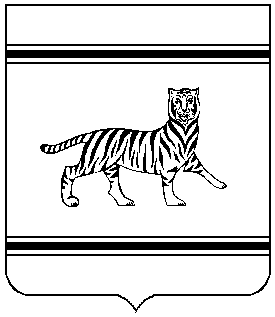 